خطوات التقديم:1- اضغط على الرابط باللون الأزرق للتقديم:https://www.iaccess.gov.on.ca/FamilyAppWeb/public/index.xhtml?fbclid=IwAR2sOzltnXWAu3EXdwlZXsI4UPtvj-avoR9cH-uSs_yb-TTahBWHNUOpP0M2- عند الضغط سترى هذه الشاشة وستبدأ بملأ معلومات الطفل ( اسم الطفل الأول- اللقب- اختر تاريخ ميلاده)اختر الخيار التالي والذي يعني أن طفلك\طفلتك من طلاب المدارس الحكومية وهذا يشمل المدارس الكاثوليكية: My child is enrolled in a publicly-funded school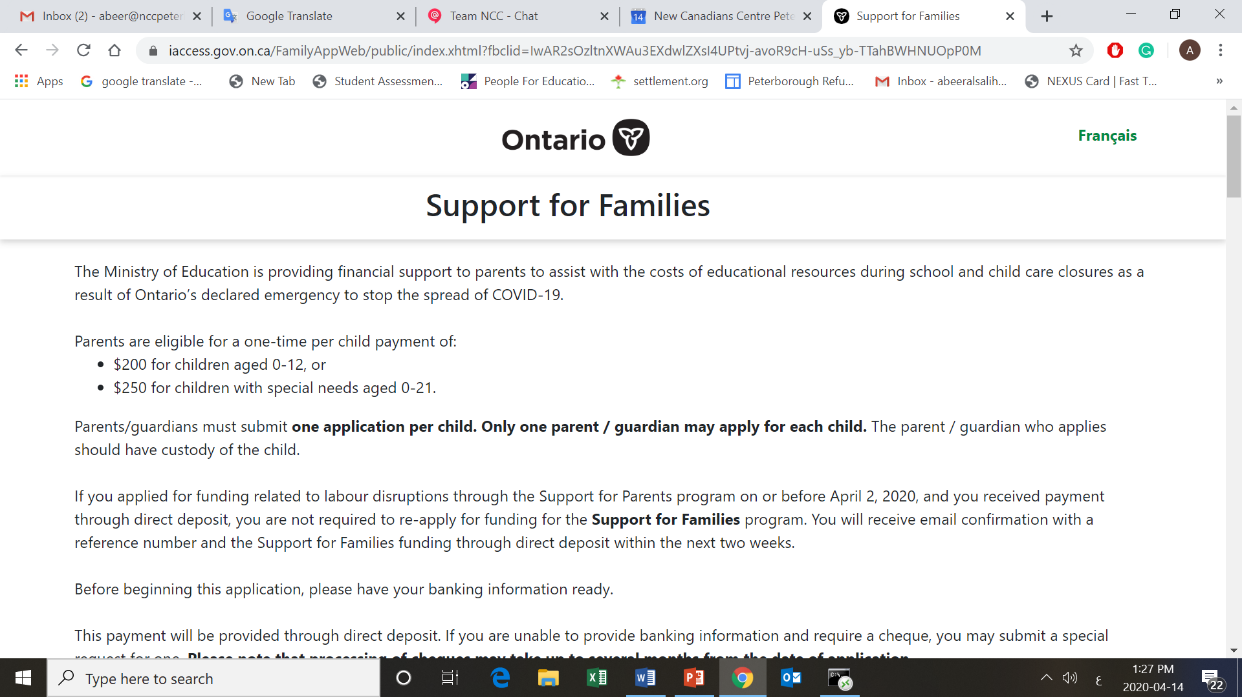 3- في نفس الصفحة ، ابدأ بملأ معلوماتك كولي أمر: (اسمك – اسم عائلتك - عنوان منزلك- إيميلك- رقم هاتفك) تذكر معلومات الأم أو الأب وليس الإثنان معا.4- في نفس الصفحة: * اضغط على المربع الصغير بجانب هذه العبارة: 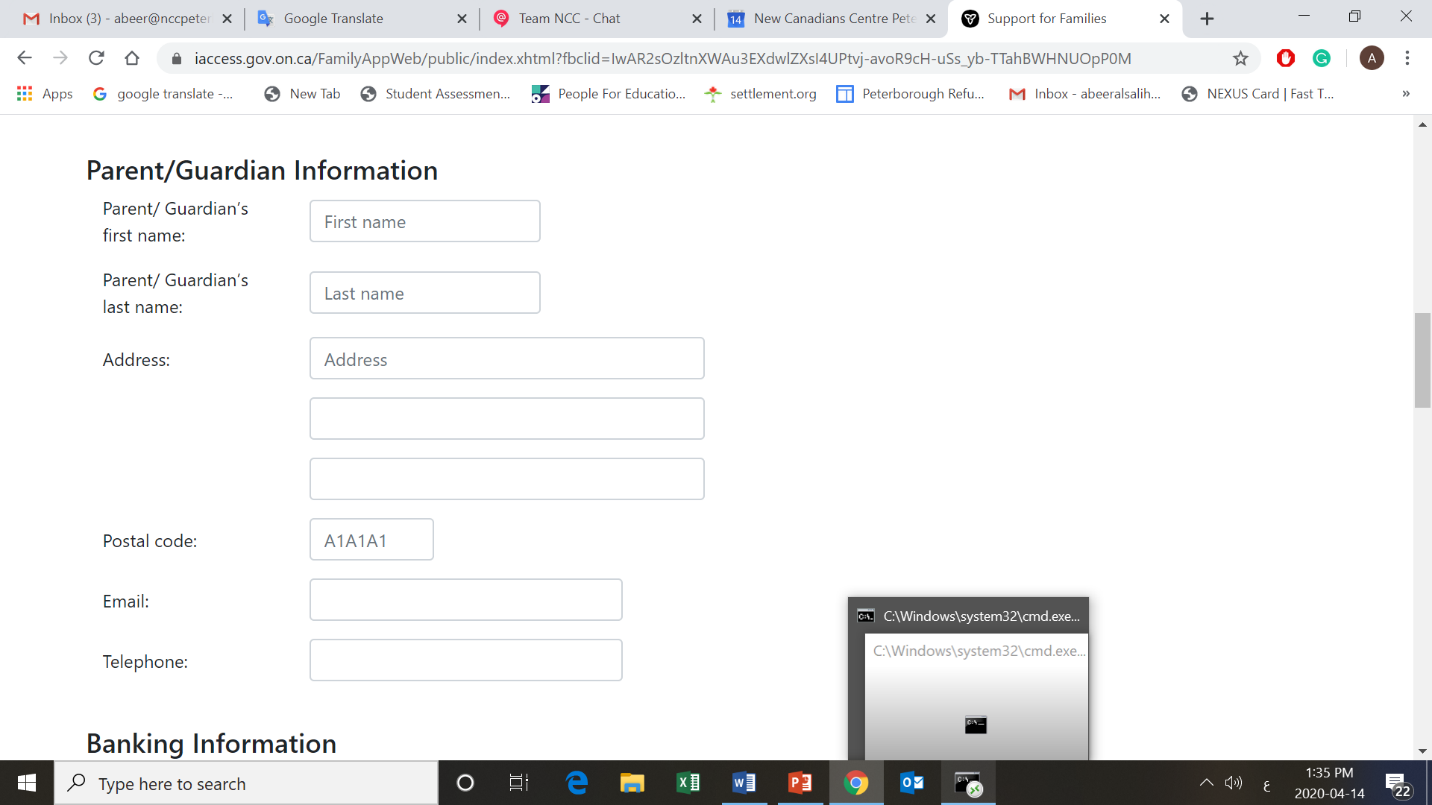 I wish to change the payment method for my existing Support for Parents application to direct deposit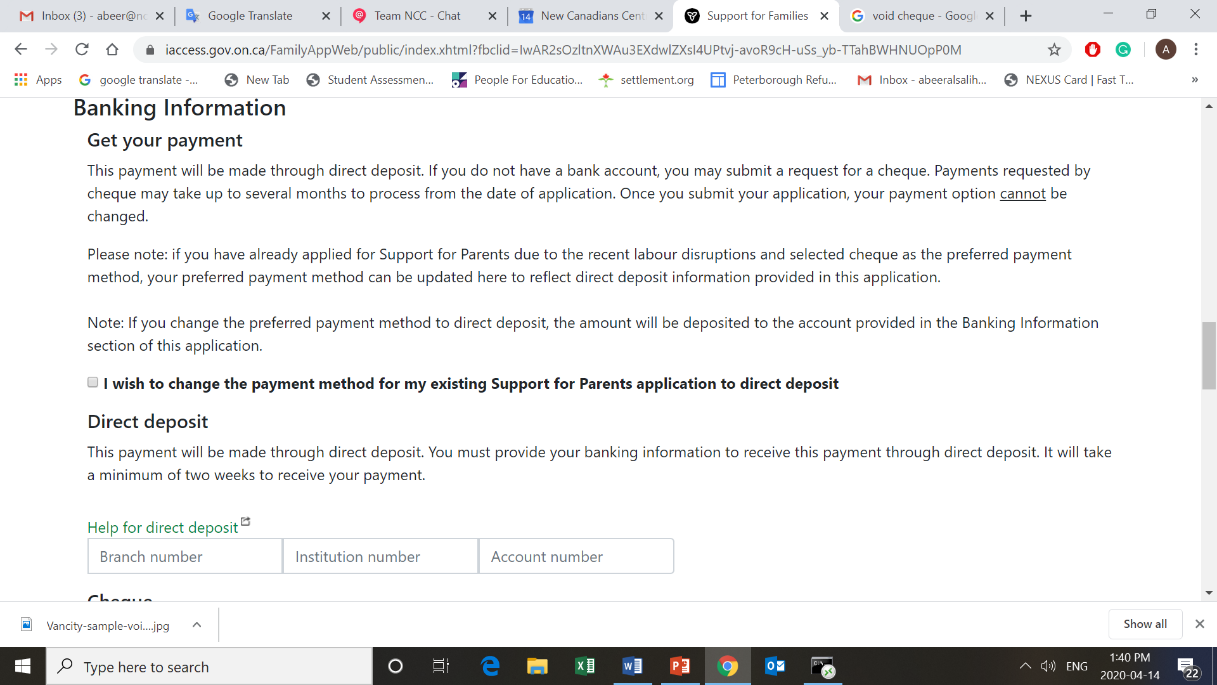 *إبدأ بملأ معلومات البنك مستعينًا بالصورة التوضيحية التالية لمعرفة كيفية تعبئة الفراغات الثلاث: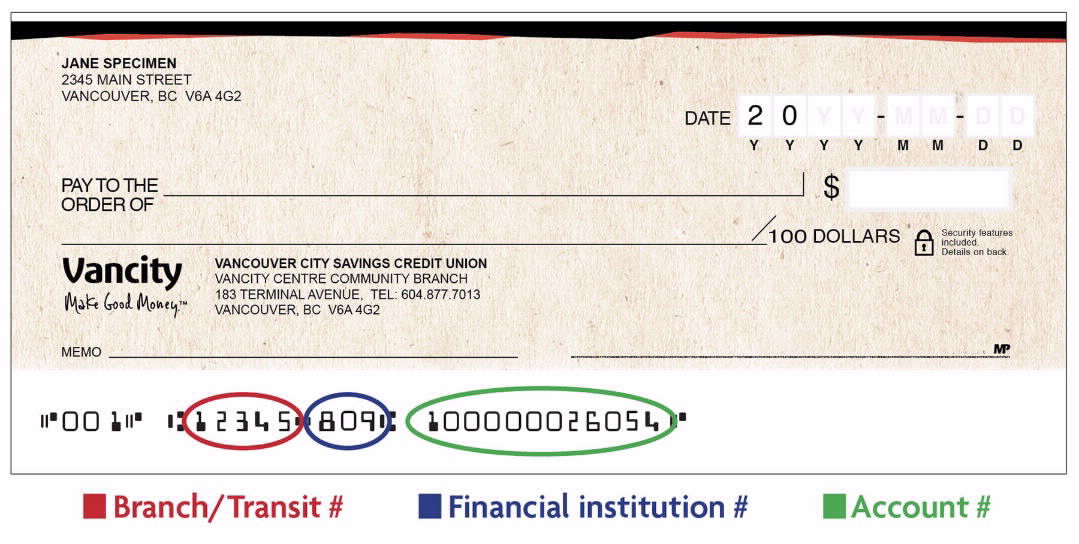 5- اذهب إلى أسفل الشاشة واضغط على الكلمة باللون الأخضر: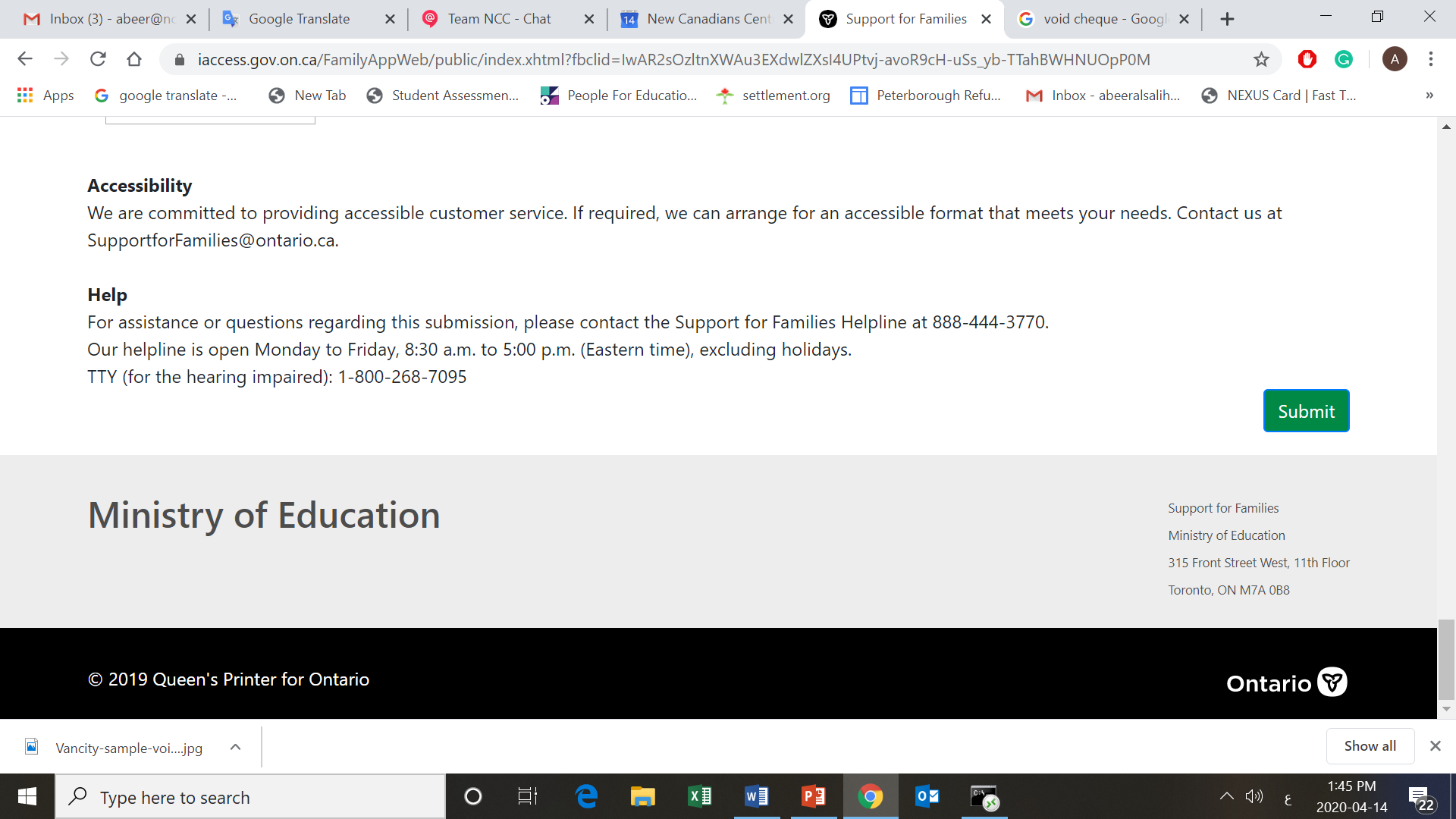 6- أخيرًا، قم بتصوير الصفحة التي تظهرأمامك والتي تحتوي على للاتصال في حال عدم استلام المبلغ خلال أسبوعين.الدعم المالي للعائلات من حكومة مقاطعة أونتاريو التقديم للحصول على مبلغ $200 لكل طفل من عمر 0-12 سنة ولمرة واحدة فقط: قبل التقديم انتبه للآتي:- على ولي أمر واحد فقط أن يقدم المعاملة (الأم أو الأب)- لا تضغط على اختيار الاستلام بالشيك لأنه سيتأخر- لا تضغط على طفل ذو اختياجات خاصة إلا لو كان طفلك من ذوي الاحتياجات الخاصة- لا تقدم الطلب إن كنت ممن قدموا وحصلوا على المعونة المادية خلال فترة إضراب العاملين في المدارس لأنك ستحصل عليها أوتوماتيكيًا.